Česká republika – Ministerstvo pro místní rozvojOdbor projektového řízeníZADÁVACÍ DOKUMENTACE„SMART MMR“Jedná se o otevřené zadávací řízení dle § 56 zákona č. 134/2016 Sb., o zadávání veřejných zakázek, ve znění pozdějších předpisů (dále též „ZZVZ“).Základní informace o zadavateli a veřejné zakázcePředmět veřejné zakázky a předpokládaná hodnota2.1. Obecný popis předmětu veřejné zakázkyDodavatel v rámci veřejné zakázky vytvoří dokumenty strategického charakteru vč. zpracování dílčích procesů a jejich optimalizaci. Dále bude provádět školení a workshopy pro zaměstnance zadavatele v oblasti strategického řízení a řízení kvality, tak aby byly do přípravy dokumentů zapojeny zainteresované strany/příslušné útvary zadavatele. Veřejná zakázka je realizovaná v rámci projektu SMART MMR, reg. č.  CZ.03.4.74/0.0/0.0/15_025/0016260, spolufinancovaného z Operačního programu Zaměstnanost. Cílem projektu i této veřejné zakázky je nastavení a zavedení strategického řízení a řízení kvality u zadavatele, následně aktualizace a nastavení procesu trvalého zlepšování.Dodavatel bude při realizaci vycházet mj. z dokumentů:Základní informace z projektové žádosti (viz příloha č. 4 zadávací dokumentace (dále jen „ZD“)), vč. Organizačního řádu (viz příloha č. 7 ZD).Působnost MMR (veřejně dostupné na: https://www.mmr.cz/getmedia/cb9774f8-faf4-4bb7-bb1b-1ca5a2101a71/Pusobnosti-MMR-listop2017-konecne.pdf).Analýza MMR, listopad 2019 (tento interní dokument získá dodavatel až po podpisu smlouvy).Návrh osnovy Strategie MMR (viz příloha č. 6 ZD). Návrh je pouze doporučující, ne však povinný. Usnesení vlády č. 214 ze dne 4. dubna 2018 (veřejně dostupné na: https://www.mvcr.cz/sluzba/clanek/podpora-zavadeni-rizeni-kvality-ve-sluzebnich-uradech.aspx), v platném znění.Metodický pokyn pro řízení kvality ve služebních úřadech (veřejně dostupné na: https://www.mvcr.cz/sluzba/clanek/podpora-zavadeni-rizeni-kvality-ve-sluzebnich-uradech.aspx), v platném znění.Koncepce Klientsky orientovaná veřejná správa 2030 (veřejně dostupné na: https://www.mvcr.cz/clanek/koncepce-klientsky-orientovana-verejna-sprava-2030.aspx).Aktualizace měření a hodnocení veřejné správy (veřejně dostupné na: https://www.mvcr.cz).Podrobněji je popis předmětu plnění veřejné zakázky popsán a vyspecifikován ve   Směrném plánu (viz příloha smlouvy č. 2).2.2. CPV kódPředpokládaná hodnotaPředpokládaná hodnota veřejné zakázky činí 7 434 710 Kč bez DPH. Předpokládaná hodnota veřejné zakázky 7 434 710 Kč bez DPH je současně nejvyšší přípustnou hodnotou, která nesmí být překročena a zahrnuje veškeré náklady nutné k realizaci plnění této veřejné zakázky. Předložení nabídky s vyšší nabídkovou cenou, než je výše předpokládané hodnoty veřejné zakázky, bude považováno za nesplnění zadávacích podmínek a takový dodavatel bude vyloučen ze zadávacího řízení.Osoby odlišné od zadavatele, které se podílely na zpracování zadávacích podmínekTéto veřejné zakázce předcházela veřejná zakázka malého rozsahu („VZMR“) s názvem ANALÝZA MINISTERSTVA PRO MÍSTNÍ ROZVOJ, jejímž cílem bylo analyzovat prostředí Ministerstva pro místní rozvoj se zacílením na kompetence stanovené Kompetenčním zákonem, nastavení moderní koncepce řízení ministerstva, kompetence jednotlivých útvarů ministerstva, kapacitní nastavení a využití zdrojů ministerstva, efektivita provozních útvarů ministerstva, doporučení nastavení rozvoje elektronizace (podrobnější informace viz Výzva na profilu zadavatele v NEN; systémové číslo NEN N006/19/V00020118).Výstupem VZMR je bližší specifikace předmětu VZ. Vítězný dodavatel VZMR Equica a.s. zpracoval počáteční Analýzu MMR, která je součástí projektové žádosti SMART MMR, reg. č. CZ.03.4.74/0.0/0.0/15_025/0016260 a prolíná se svými požadavky i do této zadávací dokumentace.            S ohledem na tuto skutečnost zadavatel požaduje, aby se vítězný dodavatel VZMR  společnost Equica, a.s. (sídlem Rubeška 215/1, 190 00, Praha 9 – Vysočany, IČO: 26490951) z důvodu transparentnosti a zásad § 6 ZZVZ, již neúčastnil navazujícího zadávacího řízení nadlimitní veřejné zakázky SMART MMR v roli dodavatele, ani poddodavatele, a to ani zaměstnanci vítězného dodavatele. Všechny tyto informace byly již uvedeny v podmínkách výzvy u výše uvedené VZMR a podáním nabídky do výběrového řízení účastník akceptoval tuto zadávací podmínku (Výzva str. 2 a 3). Pokud společnost Equica, a.s., podá nabídku, bude tato nabídka vyloučena ze zadávacího řízení s ohledem na výše uvedené zdůvodnění.Doba a místo plnění předmětu veřejné zakázky4.1. Doba plněníDoba plnění je navázána na ukončení projektu do 30. 6. 2023, podrobnější závazné termíny jsou uvedeny v harmonogramu v příloze smlouvy č. 2 - Směrný plán.4.2. Místo plněníMístem plnění je sídlo zadavatele (Staroměstské náměstí 6, Praha), pracoviště zadavatele (Letenská, Praha; Na Příkopě, Praha; Kodaňská, Praha) a školící prostory zadavatele  (Akademie veřejného investování (dále jen „AVI“), Pařížská 4, Praha 1). Popis prostor AVI je uveden v příloze č. 5 ZD.Kvalifikace dodavatelůPožadavky zadavatele na kvalifikaci dodavateleZadavatel požaduje prokázání splnění:základní způsobilosti dle § 74 ZZVZ,profesní způsobilosti dle § 77 ZZVZ,technické kvalifikace dle § 79 ZZVZ,a to v dále stanoveném rozsahu.5.1. Základní způsobilostZadavatel požaduje, aby účastník prokázal, že není dodavatelem, kterýbyl v zemi svého sídla v posledních 5 letech před zahájením zadávacího řízení pravomocně odsouzen pro trestný čin uvedený v příloze č. 3 k ZZVZ nebo obdobný trestný čin podle právního řádu země sídla dodavatele; k zahlazeným odsouzením se nepřihlíží,má v České republice nebo v zemi svého sídla v evidenci daní zachycen splatný daňový nedoplatek,má v České republice nebo v zemi svého sídla splatný nedoplatek na pojistném nebo na penále na veřejné zdravotní pojištění,má v České republice nebo v zemi svého sídla splatný nedoplatek na pojistném nebo na penále na sociální zabezpečení a příspěvku na státní politiku zaměstnanosti,je v likvidaci, proti němuž bylo vydáno rozhodnutí o úpadku, vůči němuž byla nařízena nucená správa podle jiného právního předpisu nebo v obdobné situaci podle právního řádu země sídla dodavatele.Je-li dodavatelem právnická osoba, musí podmínku podle písm. a) splňovat tato právnická osoba a zároveň každý člen statutárního orgánu. Je-li členem statutárního orgánu dodavatele právnická osoba, musí podmínku podle písm. a) splňovat tato právnická osoba, každý člen statutárního orgánu této právnické osoby a osoba zastupující tuto právnickou osobu v statutárním orgánu dodavatele. Je-li dodavatelem pobočka závodu zahraniční právnické osoby, musí podmínku podle písm. a) splňovat tato právnická osoba a vedoucí pobočky závodu. Je-li dodavatelem pobočka závodu české právnické osoby, musí podmínku podle písm. a) splňovat osoby uvedené v předchozím odstavci a vedoucí pobočky závodu.Dodavatel prokazuje splnění podmínek základní způsobilosti ve vztahu k České republice předložením:výpisu z evidence Rejstříku trestů ve vztahu k písm. a),potvrzení příslušného finančního úřadu ve vztahu k písm. b),písemného čestného prohlášení ve vztahu ke spotřební dani ve vztahu k písm. b),písemného čestného prohlášení ve vztahu k písm. c),potvrzení příslušné okresní správy sociálního zabezpečení ve vztahu k písm. d),výpisu z obchodního rejstříku, nebo předložením písemného čestného prohlášení v případě, že není v obchodním rejstříku zapsán, ve vztahu k písm. e).Zadavatel doporučuje dodavateli k prokázání těch podmínek základní způsobilosti, které lze prokázat čestným prohlášením, použít vzorový formulář dle přílohy č. 1 ZD. 5.2. Profesní způsobilostDodavatel prokazuje splnění profesní způsobilosti dle § 77 odst. 1 ZZVZ ve vztahu k České republice předložením výpisu z obchodního rejstříku nebo jiné obdobné evidence, pokud jiný právní předpis zápis do takové evidence vyžaduje. Doklady prokazující splnění profesní způsobilosti nemusí dodavatel v souladu s § 77 odst. 3 ZZVZ předložit, pokud právní předpisy v zemi jeho sídla obdobnou profesní způsobilost nevyžadují.5.3. Technická kvalifikaceZadavatel požaduje, aby dodavatel prokázal kritéria technické kvalifikace v následujícím rozsahu:a) Technická kvalifikace dle § 79 odst. 2 písm. b) ZZVZSplnění technické kvalifikace dle § 79 odst. 2 písm. b) ZZVZ: Seznam významných služeb poskytnutých za poslední 5 let před zahájením zadávacího řízení včetně uvedení ceny a doby jejich poskytnutí a identifikace objednatele.Požadovaná minimální úroveň:Dodavatel předloží seznam alespoň 3 významných služeb, v minimální hodnotě 700.000 Kč bez DPH za každou službu, která byla realizována v posledních 5 letech.Významnou službou se rozumí: nejméně 1 významná služba související s tvorbou vize a strategie úřadu a nastavení strategického a projektového řízení,nejméně 1 významná služba v oblasti nastavení a zpětné evaluace nastavení kvality řízení včetně metodického vedení při nastavení kvality procesů, nastavení procesního řízení nebo procesní analýzy,nejméně 1 významná služba splňující podmínky podle bodu 1 nebo 2. Tyto tři služby musely být vykonány pro veřejnou správu. Způsob prokázání: Realizace významných služeb musí být prokázána předložením seznamu tří významných služeb v následující struktuře a s následujícími údaji, za tím účelem je možné použít vzor dle přílohy č. 1 a tento vzor dle potřeby upravit.b) Technická kvalifikace dle § 79 odst. 2 písm. c) a d) ZZVZSplnění technické kvalifikace dle § 79 odst. 2 písm. c) ZZVZ: Seznam techniků nebo technických útvarů, které se budou podílet na plnění veřejné zakázky, a to zejména těch, které zajišťují kontrolu kvality, bez ohledu na to, zda jde o zaměstnance dodavatele nebo osoby v jiném vztahu k dodavateli.Způsob prokázání: Splnění technické kvalifikace dle § 79 odst. 2 písm. d) ZZVZ: Osvědčení o vzdělání a odborné kvalifikaci vztahující se k požadovaným službám, a to jak ve vztahu k fyzickým osobám, které mohou služby poskytovat, tak ve vztahu k jejich vedoucím pracovníkům.          Dodavatel předloží seznam techniků /odborníků (dále jen „Seznam členů realizačního týmu“) s jejich profesními životopisy, kteří se budou podílet na realizaci plnění veřejné zakázky a současně osvědčení o vzdělání a odborné kvalifikaci ve vztahu k těmto technikům uvedeným v předloženém seznamu (dále jen „členové realizačního týmu“). Seznam členů realizačního týmu vyplní účastník do přílohy smlouvy č. 4.Požadovaná minimální úroveň:Seznam členů realizačního týmu musí obsahovat alespoň 3 členy realizačního týmu (projektový manažer, specialista strategického řízení, specialista zavedení kvality) – role NENÍ možné kumulovat.Všichni členové realizačního týmu musí mít ukončené vysokoškolské vzdělání magisterského stupně ekonomického, humanitního nebo právního směru; Uvedený člen realizačního týmu musí splňovat: Projektový manažer se podílel na řízení nejméně 2 významných služeb předmětem zaměřeným obdobně jako je požadováno u významných služeb dodavatele uvedených v odst. 5.3. písm. a) a současně má prokazatelně praxi v poskytování poradenství pro veřejnoprávní subjekty v rozsahu minimálně 3 roky.Specialista strategického řízení se podílel na poskytování nejméně 1 významné služby. Významnou službou se v tomto případě rozumí služba, kde výše smluvní úplaty dosáhla minimálně 700 000 Kč bez DPH, byla realizována v posledních 5 letech, a předmětem plnění bylo: zpracování vizí, strategií a koncepcí včetně implementačních plánů,implementace strategií do struktury dokumentace organizace.Specialista zavedení kvality se podílel na poskytování nejméně 1 významné služby; Významnou službou se v tomto případě rozumí služba, kde výše smluvní úplaty dosáhla minimálně 700 000 Kč bez DPH, byla realizována v posledních 5 letech, a předmětem plnění bylo:zavedení kvality řízení v organizaci včetně metodické podpory.5.4. Společná ustanovení ke kvalifikaciDoklady prokazující základní způsobilost a výpis z obchodního rejstříku musí v souladu s § 86 odst. 5 ZZVZ prokazovat splnění požadovaného kritéria způsobilosti nejpozději v době 3 měsíců přede dnem zahájení zadávacího řízení.V případě prokázání kvalifikace prostřednictvím jiných osob je dodavatel povinen předložit doklady dle § 83 odst. 1 ZZVZ.Doklady prokazující splnění kvalifikace dodavatel předkládá v souladu s § 45 odst. 1 ZZVZ v prosté kopii. Vybraný dodavatel je povinen před uzavřením smlouvy předložit originály nebo ověřené kopie dokladů, kterými splnění kvalifikace prokázal.Dodavatel může prokázat určitou část technické kvalifikace prostřednictvím jiných osob. Dodavatel je v takovém případě povinen zadavateli předložit:a) doklady prokazující splnění profesní způsobilosti podle § 77 odst. 1 ZZVZ jinou osobou, b) doklady prokazující splnění chybějící části kvalifikace prostřednictvím jiné osoby, c) doklady o splnění základní způsobilosti podle § 74 ZZVZ jinou osobou ad) písemný závazek jiné osoby k poskytnutí plnění určeného k plnění veřejné zakázky nebo k poskytnutí věcí nebo práv, s nimiž bude dodavatel oprávněn disponovat v rámci plnění veřejné zakázky, a to alespoň v rozsahu, v jakém jiná osoba prokázala kvalifikaci za dodavatele. Další podmínky prokazování kvalifikace vyplývají ze ZZVZ.Obchodní podmínkyZadavatel stanovuje obchodní podmínky formou závazného návrhu smlouvy, který je přílohou této zadávací dokumentace. Účastník je povinen vyplnit ty části návrhu smlouvy, které jsou takto v návrhu smlouvy výslovně označeny (žlutou barvou) a vložit návrh smlouvy do své nabídky.PoddodavateléZadavatel v souladu s § 105 odst. 1 písm. b) ZZVZ požaduje, aby dodavatel v nabídce předložil seznam poddodavatelů, pokud jsou dodavateli známi, a uvedl, kterou část veřejné zakázky bude každý z poddodavatelů plnit. Dodavatel vyplní seznam poddodavatelů z přílohy smlouvy č. 5.Zadavatel v souladu s ustanovením § 105 odst. 2 ZZVZ požaduje, aby následující významná činnost byla plněna přímo vybraným dodavatelem (specifikováno dle čísel a názvů aktivit z přílohy smlouvy č. 3 - Nabídková cena):Vize a Strategie MMRPersonální strategieKomunikační strategieMetodika řízení kvalityFinanční strategie(11) aktualizace Metodiky projektového řízení(12) Strategické útvarové dokumenty(13) 1. školení zaměstnanců(14) 2. školení zaměstnanců(15) 3. školení zaměstnanců(16) školení ředitelů odborů (dále jen „ŘO“) a vedoucí oddělení (dále jen „VO“)(17) aktualizace a nastavení procesu trvalého zlepšování (vyjma aktualizací strategií, které mohou vytvářet poddodavatelé – tedy: (6) IT strategie; (7) Strategie veřejných nákupů; (8) Strategie kybernetické bezpečnosti; (9) Protikorupční program; (10) Strategie digitalizace úřadu).Zadavatel zároveň požaduje v souladu s § 85 ZZVZ, aby účastník zadávacího řízení předložil doklady prokazující základní způsobilost podle § 74 a profesní způsobilost podle § 77 jeho poddodavatelů. Způsob prokázání kvalifikace poddodavatelů: a) základní způsobilosti: analogicky k článku 5.1. ZD, b) profesní způsobilosti: analogicky k článku 5.2. ZD. Požadavky na zpracování nabídkové cenyNabídková cena bude zpracována v členění v Kč bez DPH, samostatně DPH a cena v Kč včetně DPH v příloze smlouvy č. 3 - Nabídková cena.Nabídková cena musí být stanovena jako nejvýše přípustná, kterou není možné překročit nebo změnit, pokud to výslovně neupravuje tato zadávací dokumentace, závazný návrh smlouvy nebo platné právní předpisy.Nabídková cena musí obsahovat veškeré náklady dodavatele vč. poddodavatelů nutné k řádnému a včasnému provedení zakázky. Požadavky na zpracování nabídky9.1. Obecné požadavkyDodavatelé jsou povinni do nabídky zapracovat všechny požadavky zadavatele vyplývající ze zadávacích podmínek a všechny skutečnosti vyplývající ze zákona.Nabídka bude zpracována v českém jazyce. Pokud budou některé doklady nebo dokumenty v nabídce předloženy v jiném jazyce, musí být, s výjimkou dokladů ve slovenském jazyce a dokladů o vzdělání v latinském jazyce, předloženy společně s překladem do českého jazyka. Překlady nemusí být úředně ověřené. Bude-li mít zadavatel pochybnosti o správnosti překladu, může si vyžádat předložení úředně ověřeného překladu dokladu do českého jazyka tlumočníkem zapsaným do seznamu znalců a tlumočníků.9.2. Požadavky na strukturu nabídkyZadavatel doporučuje, aby nabídka účastníka byla strukturována následujícím způsobem:Krycí list nabídkyObsah nabídkyNávrh smlouvy včetně jejích přílohNabídková cena, vyplněná tabulkaPřístup dodavatele k realizaci plnění VZ vč. doplněného Směrného plánu Seznam členů realizačního týmuSeznam poddodavatelů, jsou-li dodavateli známiDoklady k prokázání splnění kvalifikacePřípadné další dokumenty výše neuvedené a zadavatelem požadovanéPodání nabídky a elektronická komunikace10.1. Požadavek na elektronickou komunikaciTato veřejná zakázka je zadávána elektronicky pomocí elektronického nástroje NEN dostupného na https://nen.nipez.cz/profil/MMR, který je zároveň profilem zadavatele. Nabídka dodavatele může být podána pouze písemně v elektronické podobě v rámci tohoto elektronického nástroje. Veškeré úkony včetně předložení dokladů o kvalifikaci, které jsou součástí nabídky, se provádějí elektronicky, a rovněž veškerá komunikace mezi zadavatelem a dodavatelem probíhá elektronicky prostřednictvím elektronického nástroje NEN.Za okamžik doručení se v případě elektronického doručování považuje doručení elektronické zprávy do sféry dispozice adresáta.10.2. Podání nabídkyNabídky v elektronické podobě musí být šifrovány prostřednictvím certifikátu veřejného klíče, který je zadavatelem poskytován na profilu zadavatele spolu se zadávací dokumentací. V souvislosti s certifikátem veřejného klíče zadavatel upozorňuje, že v případě, že by se certifikát jevil dodavateli jako nedůvěryhodný, případně neplatný, tato skutečnost nemá žádný vliv na praktické využití certifikátu za účelem šifrování nabídek dodavatelů.Podrobné informace o elektronickém nástroji NEN jsou dostupné na internetové adrese https://nen.nipez.cz/, zejména v sekci „Informace pro uživatele“ v podsekcích „Provozní řád“ a „Uživatelské příručky“.Zadavatel upozorňuje dodavatele, že podání nabídky ve lhůtě pro podání nabídek je jeho odpovědností. Zadavatel v této souvislosti upozorňuje, že elektronický nástroj (NEN) může postihnout výpadek funkčnosti, za který zadavatel neodpovídá.Zadavatel dále upozorňuje, že pro podání nabídky je nezbytná registrace dodavatele. Registrace není okamžitá a podléhá schválení provozovatele systému, který má 2 pracovní dny na akceptaci, nebo zamítnutí registrace, pokud žádost o registraci nebude obsahovat veškeré požadované náležitosti.10.3. Lhůta pro podání nabídekLhůta pro podání nabídek je uvedena na profilu zadavatele a v oznámení o zahájení zadávacího řízení (event. v jeho opravách) v příslušném formuláři na adrese https://vestnikverejnychzakazek.cz/.Pravidla pro hodnocení nabídekNabídky budou hodnoceny podle jejich ekonomické výhodnosti.11.1. Kritéria hodnocení a jejich váhyZadavatel bude hodnotit ekonomickou výhodnost nabídek podle následujících kritérií hodnocení:Nejnižší nabídková cena v Kč včetně DPH		  40 bodůPřístup dodavatele k realizaci plnění veřejné zakázky	  60 bodůDílčí hodnotící kritérium A (DHK2 A)					20 bodů(předložený návrh postupu realizace veřejné zakázky)Dílčí hodnotící kritérium B (DHK2 B)					20 bodů(prezentace dodavatele)Dílčí hodnotící kritérium B (DHK2 B)					20 bodů(odpovědi na dotazy zadavatele)Nejnižší nabídková cena v Kč včetně DPHZadavatel bude hodnotit celkovou výši nabídkové ceny v Kč včetně DPH, kterou účastník uvede v odst. 2.1 smlouvy (příloha č. 3 ZD). Rozhodující je výše nabídkové ceny v Kč včetně DPH. Nabídky v cizí měně se pro účely hodnocení přepočítávají kurzem ČNB platným k poslednímu dni lhůty pro podávání nabídek. Pro číselně vyjádřitelné dílčí hodnotící kritérium „nejnižší nabídková cena v Kč včetně DPH“ získá hodnocená nabídka bodovou hodnotu v maximální výši 40 bodů. Takto získané hodnocení je ve výpočtovém vzorci celkového hodnocení nabídky označeno jako DHK1.Přístup dodavatele k realizaci plnění veřejné zakázky Dílčí hodnotící kritérium A (dále „DHK2 A“) V rámci kritéria hodnocení Přístup dodavatele k realizaci plnění veřejné zakázky bude zadavatelem hodnocen předložený návrh postupu realizace veřejné zakázky. Zadavatel požaduje, aby rozsah předloženého návrhu postupu realizace veřejné zakázky nepřekročil 10 normostran A4, bez úvodní strany. Tento dokument předloží účastník zadavateli ve formátu Word. V případě překročení stanoveného počtu normostran bude dokument hodnocen 1 bodem. Další dokumenty předloženého návrhu účastníka vč. přílohy Směrný plán nejsou omezeny počtem stran.Zadavatel u každého návrhu postupu realizace veřejné zakázky zhodnotí míru naplnění níže uvedených cílů zadavatele při plnění veřejné zakázky dodavatelem:Cíl 1 - Harmonogram je reálný a respektuje termíny, které jsou pro zadavatele povinné z pohledu plnění Usnesení vlády č. 214 ze dne 4. dubna 2018, v aktuálním znění, resp. Usnesení vlády č. 180 ze dne 22. února 2021. Podrobnost zpracování je provedena do 2. – 3. úrovně WBS (work breakdown structure). Vzniklé produkty a podprodukty jsou provázány s činnostmi, které povedou k naplnění cílů projektu. Cíl 2 – Dodavatel používá vhodné metody k realizaci veřejné zakázky, a to z hlediska dobré oborové praxe ve vztahu k předmětu veřejné zakázky. Metody jsou nejen popsány, ale je též uvedena jejich vazba a jejich vhodnost, účelnost a efektivita s ohledem na realizaci aktivit. Popsané metody jsou vhodně provázány s harmonogramem projektu. Dodavatel vyvažuje metody přímé práce se zaměstnanci (např. workshopy, pracovní jednání, pohovory…) a metody studijní (studium dokumentů, zpracování podkladů…) tak, že metody s přímým zapojením zaměstnanců jsou využity kromě vzdělávání vždy pro přímou práci na vznikajících dokumentech a procesech. Popsané metody jsou vhodně provázány s harmonogramem projektu. Dodavatel zapracoval pravidelné porady projektových a realizačních týmů, které jsou nastaveny v souladu s harmonogramem. Cíl 3 - Dodavatel komunikuje se zadavatelem a dalšími relevantními subjekty, tak že způsob komunikace zahrnuje všechny důležité kroky, všechny formy komunikace a přípravu podkladů pro interní rozhodovací postupy zadavatele, aniž dochází k přenesení výkonu požadovaných činností zpět na zadavatele a další relevantní subjekty. V oblasti komunikace je jasně specifikováno kromě zapojení dodavatele i role zadavatele. Zapojení zaměstnanců zadavatele reflektuje i jejich další pracovní vytížení, zapojení zaměstnanců je rovnoměrně rozloženo a akceptuje role stanovené organizační strukturou a požadovanými výstupy.                    Cíl 4 - Způsob řešení jednotlivých částí zakázky respektuje specifické podmínky státní správy a metodické dokumenty vázané na zajištění povinnosti kvality řízení ve státní správě a měření kvality veřejné správy. Komplexnost jednotlivých opatření a jejich vzájemná provázanost, navržená opatření vedou k dodání jednotlivých výstupů požadovaných po dodavateli. Dokumenty, které dodavatel předává jako celek, komplexně pokrývají popis jednotlivých opatření a jejich vzájemnou provázanost. Výstupy dodavatele jsou komplexní a reflektují strukturu zpracování strategie MMR (viz příloha č. 6 ZD) a strukturu Metodiky zavádění řízení kvality ve služebních úřadech (https://mvcr.cz/sluzba/iii-metodika-zavadeni-rizeni-kvality-pdf.aspx). Dílčí hodnotící kritérium B (dále „DHK2 B“)V rámci kritéria hodnocení Přístup dodavatele k realizaci plnění veřejné zakázky bude zadavatelem hodnocena prezentace účastníka s následnými odpověďmi před hodnotící komisí zadavatele, a to z hlediska:prezentace nabídky dodavatele: Jedná se o prezentaci návrhu postupu realizace veřejné zakázky v sídle zadavatele, případně on-line formou, která bude stejná pro všechny účastníky. Časová dotace na prezentaci je max. 15 minut. Zadavatel posoudí každou prezentaci z pohledu naplnění cílů zadavatele: Cíl 1 – obsah prezentace dokládá porozumění hlavní problematice zadání veřejné zakázky,Cíl 2 – prezentace působí aktivním a proklientským přístupem.Odpovědi dodavatele na dotazy zadavatele: Každý dodavatel obdrží pět shodných otázek týkajících se veřejné zakázky a projektu. Pohovor bude probíhat po skončení prezentací. Odpovídat bude účastníkem určený člen realizačního týmu. Otázky budou tematicky členěny takto:1 otázka z oblasti komunikace týmu a vedení jednání,1 otázka z oblasti nastavení a pochopení cílů projektu,1 otázka z oblasti zásadních rizik projektu / veřejné zakázky,1 otázka z oblasti kapacity a zapojení dodavatele ve spojení s harmonogramem,1 otázka z oblasti orientace ve státní správě.Zadavatel posoudí dané odpovědi z hlediska naplnění cílů zadavatele:Cíl 1 – Odpověď dodavatele dokládá porozumění problematiky zadání veřejné zakázky.Cíl 2 – Odpověď dodavatele působí aktivním a proklientským přístupem.Cíl 3 – Dodavatel přesně a výstižně odpovídá na kladené otázky.Cíl 4 – Dodavatel odpovídá v souladu s obsahem své nabídky.Cíl 5 – Dodavatel se orientuje ve státní správě. (Tento cíl bude hodnocen pouze u otázky uvedené pod písmenem e))  problematice zadání zakázky a aktivním proklientským přístupem.) Prezentace nabídek dodavatelů se uskuteční v termínu, který bude upřesněn po uplynutí lhůty pro otevírání nabídek. Účastníci obdrží pozvánku prostřednictvím kontaktního e-mailu uvedeného v nabídce, ve kterém bude upřesněno datum prezentace a další informace. Jedná se o účast členů realizačního týmu dodavatele na prezentaci nabídky v sídle MMR (časová dotace max. 15 minut, v případě překročení tohoto časového limitu bude prezentace hodnocena hodnotou 1 bod). Podmínkou účasti člena realizačního týmu na tomto setkání je jeho aktivní účast na prezentaci a odpovídání na dotazy komise pro hodnocení nabídek. V mimořádných případech (např. vyhlášení nouzového stavu) může zadavatel umožnit prezentaci online formou (Webex). Pokud se účastník nebude moci zúčastnit stanoveného termínu ze závažných důvodů, vyhlásí zadavatel náhradní termín. Zadavatel upozorňuje, že  prezentace v sídle zadavatele se může zúčastnit max. 5 osob za jednoho účastníka.11.2. Popis hodnocení nabídekPostup hodnocení DHK2 APro hodnocení návrhu postupu realizace veřejné zakázky se použije bodová stupnice 1, 5, 10, 15, 20 bodů. Body jsou přidělovány vždy za subjektivní dílčí kritérium hodnocení jako celek. Zadavatel přiřadí subjektivnímu dílčímu hodnocení body podle následujícího klíče:20 bodů - Vysoce profesionálně zpracovaný návrh postupu realizace veřejné zakázky.  Skutečnosti předložené dodavatelem přispívají k naplnění cílů zadavatele. Skutečnosti uvedené v návrhu jsou podloženy údaji, ze kterých lze převážně dovodit, že při plnění veřejné zakázky bude dosaženo velmi vysoké odborné úrovně plnění.15 bodů - Profesionálně zpracovaný návrh postupu realizace veřejné zakázky s porozuměním hlavní problematice zadání. Skutečnosti předložené dodavatelem přispívají k naplnění cílů zadavatele. Skutečnosti uvedené v návrhu jsou podloženy údaji, ze kterých lze převážně dovodit, že při plnění veřejné zakázky bude dosaženo odborné úrovně plnění.10 bodů  - Návrh postupu realizace veřejné zakázky vyhovuje cílům zadavatele jako celku, avšak s výhradami. Navržený způsob řešení je jako celek méně srozumitelný, má nedostatky, nesrovnalosti, popř. trpí určitou obecností a schematičností. Skutečnosti předložené dodavatelem převážně přispívají k naplnění cílů zadavatele. Skutečnosti jsou podloženy údaji, ze kterých lze převážně dovodit, že při plnění veřejné zakázky bude dosaženo průměrné úrovně plnění. 5 bodů - Úroveň zpracovaného návrhu postupu realizace veřejné zakázky je nízká. Skutečnosti předložené dodavatelem přispívají k naplnění cílů zadavatele jen minimálně. Skutečnosti jsou podloženy údaji, ze kterých lze převážně dovodit, že při plnění veřejné zakázky bude dosaženo nízké úrovně plnění. Navržený způsob řešení je jako celek nevyhovující, a to zejména z důvodu, že účastník celkově neporozuměl problematice, která má být předmětem návrhu, jednotlivé navržené kroky, postupy a procesy na sebe logicky nenavazují, netvoří celek, navržené postupy jsou nejasné, popř. nepřehledné.1 bod - Úroveň zpracovaného návrhu postupu realizace veřejné zakázky je nedostatečná. Skutečnosti předložené dodavatelem nepřispívají k naplnění cílů zadavatele. Skutečnosti jsou podloženy údaji, ze kterých lze převážně dovodit, že při plnění veřejné zakázky bude dosaženo nízké úrovně plnění nebo dokonce negativního dopadu. Návrh je celkově nesrozumitelný nebo neúplný, nebo překročí vymezený limit počtu normostran.Postup hodnocení DHK2 B Pro hodnocení prezentace návrh postupu realizace veřejné zakázky dodavatele se použije bodová stupnice 1, 5, 10, 15, 20 bodů, zadavatel přiřadí body podle následujícího klíče:.20 bodů - Vysoce profesionálně zpracovaná a představená prezentace, obsah a pojetí prezentace dokládá úplné porozumění hlavní problematice zadání veřejné zakázky, prezentace působí nadstandardně aktivním a proklientským přístupem.15 bodů - Profesionálně zpracovaná a představená prezentace, obsah a pojetí prezentace dokládá porozumění hlavní problematice zadání veřejné zakázky, prezentace působí aktivním a proklientským přístupem.10 bodů – Zpracování a představení prezentace působí průměrným dojmem, obsah a pojetí prezentace dokládá většinové celkového porozumění hlavní problematiky zadání veřejné zakázky, prezentace nepůsobí aktivně a proklientským přístupem, formálně jsou splněny požadavky na prezentaci.5 bodů - Zpracování a představení prezentace podprůměrným dojmem, obsah a pojetí prezentace dokládá nepochopení hlavní problematiky zadání veřejné zakázky, prezentace nepůsobí aktivně a proklientským přístupem.5 bodů - Dostaví se pouze  jeden člen realizačního týmu, který představí prezentaci.1 bod – Představení prezentace přesáhne časový limit 15 minut. 1 bod – Prezentace se nezúčastnil žádný člen realizačního týmu, prezentaci účastník pouze zašle elektronicky, případně ji nezašle.Pro hodnocení odpovědi dodavatele na dotazy zadavatele se použije bodová stupnice 1, 2, 3, 4 bodů za jednotlivé otázky, tedy stupnice 5 až 20 bodů v součtu za všechny odpovědi. U každé z pěti otázek je možné získat maximálně 4 body, a to v závislosti na míře naplnění cílů zadavatele. Zadavatel přiřadí body u každé odpovědi dle následujícího klíče:4 body - Vysoce profesionálně zpracovaná a představená odpověď, obsah odpovědi dokládá úplné porozumění hlavní problematice zadání veřejné zakázky, odpověď působí nadstandardně aktivním a proklientským přístupem. Odpověď je velmi přesná, výstižná a zcela v souladu s nabídkou dodavatele. (V případě otázky uvedené pod písmenem f): Dodavatel se zcela orientuje ve státní správě.)3 body - Profesionálně zpracovaná a představená odpověď, obsah odpovědi dokládá porozumění hlavní problematice zadání veřejné zakázky, odpověď působí aktivním a proklientským přístupem. Odpověď je přesná, výstižná. Odpověď se drobně odchýlí od nabídky dodavatele. (V případě otázky uvedené pod písmenem f): Dodavatel se spíše orientuje ve státní správě.)2 body - Odpověď působí průměrným dojmem, obsah a pojetí odpovědi dokládá většinové porozumění hlavní problematiky zadání veřejné zakázky, odpověď nepůsobí aktivně a proklientským přístupem. Odpověď je méně srozumitelná a nepřesná nebo se odpověď odchyluje od nabídky. (V případě otázky uvedené pod písmenem f): Dodavatel se neorientuje ve státní správě.)1 bod – Účastník se nezúčastnil rozhovoru, v rámci kterého jsou kladeny otázky.1 bod – Odpověď působí podprůměrným dojmem, obsah odpovědi dokládá nepochopení hlavní problematiky zadání veřejné zakázky, prezentace nepůsobí aktivně a proklientským přístupem. Odpověď je nesrozumitelná a odchyluje se od nabídky dodavatele. (V případě otázky uvedené pod písmenem f): Dodavatel se neorientuje ve státní správě.)Hodnocení DHK2 B je provedeno součtem hodnocení bodů za hodnocení prezentace návrh postupu realizace veřejné zakázky dodavatele a hodnocení odpovědi dodavatele na dotazy zadavatele. Maximálně může účastník za kritérium DHK2 B získat 40 bodů. Pro číselně vyjádřitelné dílčí hodnotící kritérium „Přístup dodavatele k realizaci plnění veřejné zakázky“ získá hodnocená nabídka bodovou hodnotu, která vznikne součtem bodů za jednotlivé části. Maximální možná výše hodnocení je 60 bodů. Takto získané hodnocení je ve výpočtovém vzorci celkového hodnocení nabídky označeno jako DHK2.Celkové bodové hodnocení („CBH“) nabídky v rámci základního hodnotícího kritéria ekonomická výhodnost nabídky bude tvořit součet bodů, které hodnocená nabídka získala v rámci dílčích hodnotících kritérií „Nabídková cena v Kč včetně DPH“ (DHK1) a „Přístup dodavatele k realizaci plnění veřejné zakázky“ (DHK2):Na základě celkového bodového hodnocení („CBH“) u jednotlivých nabídek zadavatel stanoví výsledné pořadí nabídek v rámci základního hodnotícího kritéria ekonomické výhodnosti nabídky tak, že nabídky budou seřazeny dle počtu získaných bodů. Jako nejúspěšnější bude stanovena nabídka, která dosáhne nejvyšší bodové hodnoty. Hodnotí komise jako celek. Vyhrazená změna závazkuZadavatel je oprávněn ve smyslu § 100 odst. 2 ZZVZ a § 222 odst. 10 ZZVZ uzavřít novou smlouvu na veřejnou zakázku s jiným dodavatelem (resp. účastníkem zadávacího řízení), a to za níže uvedených podmínek:a) 	V případě, že dojde k naplnění některé z podmínek pro odstoupení zadavatele od smlouvy uzavřené s vybraným dodavatelem, je zadavatel oprávněn uzavřít novou smlouvu s účastníkem zadávacího řízení na veřejnou zakázku, který se dle výsledku hodnocení umístil jako druhý v pořadí (tj. v původním hodnocení veřejné zakázky), pokud takový (nový) dodavatel bude souhlasit, že plnění veřejné zakázky bude poskytovat za podmínek obsažených v jeho nabídce podané v zadávacím řízení na veřejnou zakázku (včetně jeho nabídkové ceny) a v zadávací dokumentaci veřejné zakázky ve smyslu § 28 odst. 1 písm. b) ZZVZ. b) 	Pokud účastník zadávacího řízení, který se dle výsledku hodnocení umístil jako druhý v pořadí, odmítne se zadavatelem uzavřít novou smlouvu a poskytovat tak plnění namísto původně vybraného dodavatele, je zadavatel oprávněn obrátit se na účastníka zadávacího řízení, který se umístil jako třetí v pořadí. c) 	V případě, že v rámci nově uzavřené smlouvy s novým dodavatelem dojde k naplnění některé z podmínek vyhrazené změny dle tohoto čl. písm. a), je zadavatel oprávněn uzavřít novou smlouvu s dalším účastníkem zadávacího řízení v pořadí, a to za výše uvedených podmínek dle tohoto čl. písm. a) a písm. b).Další informace, podmínky a práva zadavatelePředmět veřejné zakázky je spolufinancován z , registrační číslo projektu CZ.03.4.74/0.0/0.0/15_025/0016260.Zadavatel si vyhrazuje právo ověřit informace obsažené v nabídce dodavatele u třetích osob.Zadavatel nepřipouští variantní řešení.Zadavatel může vyloučit účastníka zadávacího řízení, který je akciovou společností nebo má právní formu obdobnou akciové společnosti a nemá vydány výlučně zaknihované akcie (§ 48 odst. 7 ZZVZ).Zadavatel v souladu s ustanovením § 104 písm. d) ZZVZ požaduje, aby v případě společné účasti dodavatelů vybraný dodavatel, jako podmínku pro uzavření smlouvy, předložil smlouvu uzavřenou mezi dodavateli, kteří podali společnou nabídku. Ze smlouvy musí plynout, že tito dodavatelé jsou zavázáni společně a nerozdílně vůči zadavateli a třetím osobám, a to z jakýchkoliv právních vztahů vzniklých v souvislosti s veřejnou zakázkou, a to po celou dobu plnění veřejné zakázky i po dobu trvání jiných závazků vyplývajících z veřejné zakázky.V případě, že nelze zjistit údaje o skutečném majiteli postupem podle § 122 odst. 4 ZZVZ, zadavatel v souladu s ustanovením § 122 odst. 5 ZZVZ vyzve vybraného dodavatele k předložení výpisu z evidence obdobné evidenci údajů o skutečných majitelích neboa)	ke sdělení identifikačních údajů všech osob, které jsou jeho skutečným majitelem, ab)	k předložení dokladů, z nichž vyplývá vztah všech osob podle písmene a) k dodavateli; těmito doklady jsou zejménavýpis z obchodního rejstříku nebo jiné obdobné evidence,seznam akcionářů,rozhodnutí statutárního orgánu o vyplacení podílu na zisku,společenská smlouva, zakladatelská listina nebo stanovy.Dodavatel podáním nabídky dává souhlas s tím, aby zadavatel uveřejnil na profilu zadavatele informace o jeho nabídce v rozsahu dle ZZVZ a jeho prováděcích předpisů.Dodavatel předloží ve své nabídce čestné prohlášení o neexistenci střetu zájmu. „Obchodní společnost, ve které veřejný funkcionář uvedený v § 2 odst. 1 písm. c) nebo jím ovládaná osoba vlastní podíl představující alespoň 25 % účasti společníka v obchodní společnosti, se nesmí účastnit zadávacích řízení podle zákona upravujícího zadávání veřejných zakázek jako účastník nebo poddodavatel, prostřednictvím kterého dodavatel prokazuje kvalifikaci. Zadavatel je povinen takovou obchodní společnost vyloučit ze zadávacího řízení. Zadavatel nesmí obchodní společnosti uvedené ve větě první zadat veřejnou zakázku malého rozsahu, takové jednání je neplatné“. Dodavatel může využít vzoru krycího listu, viz příloha č. 2 této ZD.Přílohy zadávací dokumentacePříloha č. 1       Vzory formulářů k prokázání kvalifikacePříloha č. 2       Krycí list nabídkyPříloha č. 3       Smlouva (v samostatném dokumentu)Příloha č. 4 	Základní informace z projektové žádosti (v samostatném dokumentu)Příloha č. 5 	Popis prostor AVIPříloha č. 6 	Návrh osnovy Strategie MMR (v samostatném dokumentu)Příloha č. 7 	Organizační struktura MMR (v samostatném dokumentu)Příloha č. 1 ZADÁVACÍ DOKUMENTACE
vzory formulářů k prokázání kvalifikaceJedná se o otevřené zadávací řízení dle § 56 zákona č. 134/2016 Sb., o zadávání veřejných zakázek, ve znění pozdějších předpisů („ZZVZ“).Čestné prohlášení k základní způsobilostiČestně prohlašuji, že jako účastník zadávacího řízení na veřejnou zakázku s názvem „SMART MMR“, splňuji základní způsobilost v následujícím rozsahu, tedy jsem účastníkem, který: nemá v České republice nebo v zemi svého sídla v evidenci daní zachycen splatný daňový nedoplatek ve vztahu ke spotřební dani,nemá v České republice nebo v zemi svého sídla splatný nedoplatek na pojistném nebo na penále na veřejné zdravotní pojištění,v případě, že účastník není zapsán v obchodním rejstříku, není v likvidaci, nebylo proti němu vydáno rozhodnutí o úpadku, nebyla vůči němu nařízena nucená správa podle jiného právního předpisu nebo není v obdobné situaci podle právního řádu země svého sídla.Toto čestné prohlášení činím na základě své vážné a svobodné vůle a jsem si vědom všech následků plynoucích z uvedení nepravdivých údajů.V ……………… dne ……………… 20..……………….……………………………….Jméno, funkce a podpis oprávněné osobySeznam významných služebúčastník zkopíruje tabulku dle potřeby Jako účastník zadávacího řízení na předmětnou veřejnou zakázku čestně prohlašuji, že výše předložené významné služby splňují požadavky zadavatele kladené v zadávací dokumentaci k veřejné zakázce a že všechny tyto služby byly provedeny řádně, odborně a včas. V ……………… dne ……………… 20..……………….……………………………….Jméno, funkce a podpis oprávněné osobyStrukturovaný životopisJako [k doplnění funkce] jsem působil v rámci realizace následujících služeb:účastník zkopíruje tabulku dle potřeby Čestně prohlašuji, že výše uvedené údaje jsou pravdivé.V ……………… dne ……………… 20..……………….……………………………….Jméno, funkce a podpis oprávněné osobyPříloha č. 2 ZADÁVACÍ DOKUMENTACE
krycí list nabídkyJedná se o otevřené zadávací řízení dle § 56 zákona č. 134/2016 Sb., o zadávání veřejných zakázek, ve znění pozdějších předpisů („ZZVZ“).Příloha č. 5 ZADÁVACÍ DOKUMENTACE
POPIS PROSTOR AVIotevřené zadávací řízení dle § 56 zákona č. 134/2016 Sb., o zadávání veřejných zakázek, ve znění pozdějších předpisů („ZZVZ“).Popis AVI MMRKapacity zasedacích místností a učeben v AVIJednací sál (bez rozdělení stěnou)		uspořádání:  	„Školní„ -142 osob								„Divadelní“ - 216 osob								„U“ – 66 osobZasedací místnost 1 (s pódiem)	         uspořádání:	„Školní“ – 70 osob								„Divadelní“ – 90 osob								„U“ – 40 OsobZasedací místnost 2 (bez pódia)		uspořádání:	„Školní“ – 48 osob								„Divadelní“ – 60 osob								„U“ – 40 osobUčebna č. 2					uspořádání:	„Školní“ – 30 osob								„U“ – 26 osobUčebna č. 1 – rezervace je možná po domluvě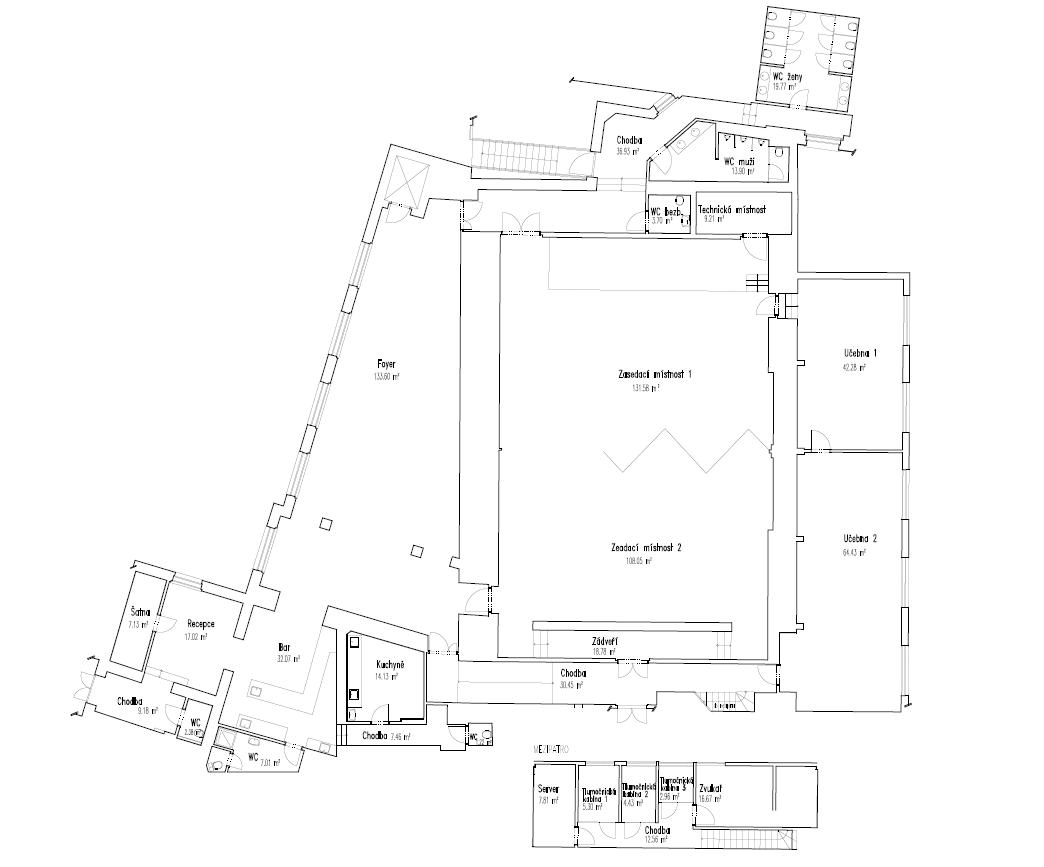 Zadavatel(„zadavatel“ či „MMR“)NázevČeská republika – Ministerstvo pro místní rozvojZadavatel(„zadavatel“ či „MMR“)SídloStaroměstské nám. 6, 110 15 Praha 1Zadavatel(„zadavatel“ či „MMR“)IČO660 02 222Zadavatel(„zadavatel“ či „MMR“)Odpovědný útvarZadavatel(„zadavatel“ či „MMR“)ZástupceZadavatel(„zadavatel“ či „MMR“)Kontaktní osobaTel.E-mail+ 420 224 861 857Lucie.Zimmermannova@mmr.czVeřejná zakázka(„veřejná zakázka“ či „VZ“)Název SMART MMRVeřejná zakázka(„veřejná zakázka“ či „VZ“)RežimNadlimitníVeřejná zakázka(„veřejná zakázka“ či „VZ“)DruhSlužbyVeřejná zakázka(„veřejná zakázka“ či „VZ“)Zadávací řízeníOtevřené řízeníProfil zadavateleProfil zadavatelehttps://nen.nipez.cz/profil/mmrHlavní CPV kódPopis85312320-8Poradenské službyDalší CPV kódyPopis80511000-9Školení zaměstnanců79632000-3  Vzdělávání zaměstnanců79412000-5Poradenství v oblasti finančního řízení79414000-9  Poradenství v oblasti řízení lidských zdrojů79415200-8  Poradenství v oblasti plánování79419000-4  Hodnotící poradenské služby79212110-7  Hodnocení kvality řízení správy společností75100000-7  Administrativní služby72410000-7  Poskytovatelé služeb72224200-3  Plánování systémů pro zajištění kvalityNázev kritéria hodnoceníVáha kritéria nejnižší nabídková cena v Kč včetně DPH 40 bodůpřístup dodavatele k realizaci plnění veřejné zakázky60 bodů                                                                   nejnižší nabídková cena v Kč včetně DPH Počet bodů hodnocené nabídky = 40 * --------------------------------------------------------------- = DHK1			                                         hodnocená nabídková cena v Kč včetně DPH                 Počet bodů hodnocené nabídky = DHK2 A + DHK2 B = DHK2                                          CBH = DHK1 + DHK2Významná služba č. 1Významná služba č. 1Název služby[doplní účastník]Objednatel[doplní účastník]Cena služby[doplní účastník] Kč bez DPHDoba poskytnutí služby(od – do, vždy měsíc/rok)[doplní účastník] Popis služby [doplní účastník]Kontaktní osoba objednatele (jméno, tel. nebo e-mail)[doplní účastník]Jméno a příjmení, titul[doplní účastník]Funkce v rámci plnění veřejné zakázky[doplní účastník]Nejvyšší dosažené vzdělání[doplní účastník]Délka praxe na požadované pozici [doplní účastník]Současný zaměstnavatel[doplní účastník]Nástup do současného zaměstnání[doplní účastník]Stručný popis předchozí praxe[doplní účastník]Název služby[doplní účastník]Objednatel[doplní účastník]Cena služby[doplní účastník]Doba poskytnutí [doplní účastník]Popis služby [doplní účastník]Kontaktní osoba objednatele (jméno, tel. nebo e-mail)[doplní účastník] Kč bez DPHNázev služby[doplní účastník]KRYCÍ LIST NABÍDKYKRYCÍ LIST NABÍDKYKRYCÍ LIST NABÍDKYKRYCÍ LIST NABÍDKYKRYCÍ LIST NABÍDKYKRYCÍ LIST NABÍDKYKRYCÍ LIST NABÍDKYKRYCÍ LIST NABÍDKYKRYCÍ LIST NABÍDKYVeřejná zakázka zadávaná podle zákona č. 134/2016 Sb., o zadávání veřejných zakázekVeřejná zakázka zadávaná podle zákona č. 134/2016 Sb., o zadávání veřejných zakázekVeřejná zakázka zadávaná podle zákona č. 134/2016 Sb., o zadávání veřejných zakázekVeřejná zakázka zadávaná podle zákona č. 134/2016 Sb., o zadávání veřejných zakázekVeřejná zakázka zadávaná podle zákona č. 134/2016 Sb., o zadávání veřejných zakázekVeřejná zakázka zadávaná podle zákona č. 134/2016 Sb., o zadávání veřejných zakázekNázev:SMART MMRSMART MMRNázev:SMART MMRSMART MMRZákladní identifikační údajeZákladní identifikační údajeZákladní identifikační údajeZadavatelZadavatelZadavatelNázev: Název: Česká republika – Ministerstvo pro místní rozvojSídlo: Sídlo: Praha 1, Staroměstské nám. 6, PSČ 110 15IČ: IČ: 660 02 222Osoba oprávněná zastupovat zadavatele: Osoba oprávněná zastupovat zadavatele:  projektového řízeníÚčastníkÚčastníkÚčastníkNázev: Název: [doplní účastník]Sídlo/místo podnikání:Sídlo/místo podnikání:[doplní účastník]Tel./fax:Tel./fax:[doplní účastník]E-mail: E-mail: [doplní účastník]IČ: IČ: [doplní účastník]DIČ: DIČ: [doplní účastník] [doplní účastník]Účastník je malý či střední podnikÚčastník je malý či střední podnik[doplní účastník ano či ne]Osoba oprávněná zastupovat účastníka: Osoba oprávněná zastupovat účastníka: [doplní účastník]Pověřený zástupce pro další jednání:Pověřený zástupce pro další jednání:[doplní účastník]Kontaktní údaje zástupce pro zaslání pozvánky na prezentaci a  další jednání (tel., e-mail):Kontaktní údaje zástupce pro zaslání pozvánky na prezentaci a  další jednání (tel., e-mail):[doplní účastník]Dodavatel prohlašuje, že podáním nabídky není ve střetu zájmu dle § 4b zákona č. 159/2006 Sb., o střetu zájmů, ve znění pozdějších předpisů. Dodavatel prohlašuje, že podáním nabídky není ve střetu zájmu dle § 4b zákona č. 159/2006 Sb., o střetu zájmů, ve znění pozdějších předpisů. Dodavatel prohlašuje, že podáním nabídky není ve střetu zájmu dle § 4b zákona č. 159/2006 Sb., o střetu zájmů, ve znění pozdějších předpisů. 